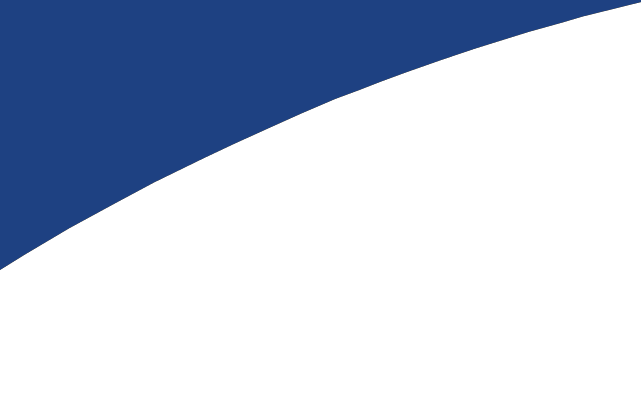 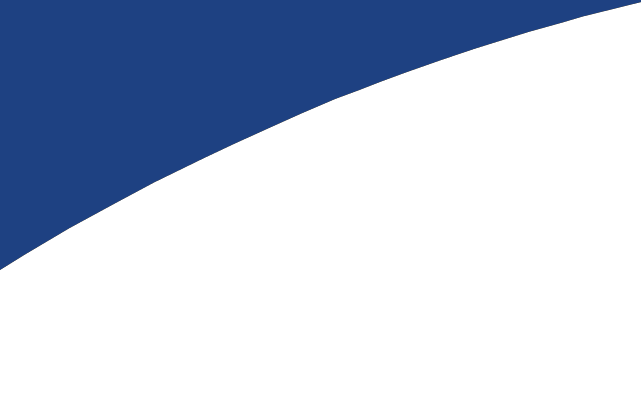  January 16, 2024 | 9:00am – 10:00amTeamsMeeting Agenda   Charge of the CommitteeDevelop best practices of visualizationNational scan of established practices.Understand what others are doing and develop guidance to be included in manual.Understand why visualization is important.Final guidance due prior to next Model Task Force Meeting.Discover needs and priorities of committee membersSuggested to understand questions users want to answer, but find it difficult to do with the data from the model?Quickly understand changes to the model.Would make model more usable, particularly to planners and other non-modelers.Collaborative data sharingSuggestion of visualization or tracking system for everyone to submit inputs for sharingLessen burden on districts to gather local dataEnsures inputs are standardized and correctWould like to see some means of flagging roadways or corridors that have poor validation from base year. Allow users to understand limitations of base year data for future years.Explore a method to convey ranges, as opposed to focusing on single numbers.Expectations/Suggestions from Committee MembersDevelop user storiesIdentify who are the end users.Understand who is affected by guidance based on gathered user stories.Are there specific things modelers have been needing/asking for?Model is disconnected from end productUnderstand how model is visualized and how to integrate with end product.Should there be a discussion or separate group on the specific software used to visualize?GIS, Tableau, PBI, etc.Additional data sources and considerationsTrip Generation.As models evolve into Context Class, look at some type of connection between trips and Context Classification.Travel Characteristicsusually have data for base data, but not for forecast years.Aggregations can be helpful for avoiding visual overload.Base Year discussionsBase years is 2020, but use 2019 traffic volume data.Traffic data is from 2019 to avoid COVID skewing numbers.Base Year should be clearly stated.Action ItemsCompleted Action ItemsOngoing/New Action ItemsAction ItemDue DatePerson ResponsibleCompletion DateNotesHost Kick-Off meeting1/16/2024Visualization Committee1/16/2024Action ItemDue DatePerson ResponsibleNotesObtain examples from districtsOngoingCommitteeNational Scan of current practicesOngoingCommitteeRefine Scope of CommitteeOngoingCommittee chairs (Jeanette, Janelle, Regina)